WELDING LAB ASSISTANT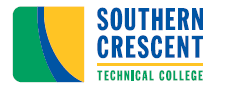 PART TIMEFLINT RIVER CAMPUS
MINIMUM QUALIFICATIONS: Applicant must have successfully completed welding courses from an accredited college or university.  Welding or related work experience.PREFERRED QUALIFICATIONS: Must possess a diploma in Welding Technology or related field from an accredited technical or community college or university; one (1) or more years welding experience; good interpersonal, organizational and leadership skills.RESPONSIBILITIES: The Welding Laboratory Assistant works under the direct supervision of faculty members and performs routine standardized laboratory work requiring close attention to detailed procedures in the preparation and basic maintenance and operation of laboratory equipment, inventory and requisition of supplies, assisting faculty in supervision of students assigned to laboratories, and other related duties and is employed on an individual academic term basis. Assist faculty members with classroom instruction, exams, record keeping, adherence to safety procedures, tracking attendance and other miscellaneous tasks related to instruction. Tutor or mentor students. Perform laboratory research. Clean labs as needed. Obtain materials needed for classes, including texts and other materials. COMPETENCIES: Ability to research technical issuesAbility to learn new software and hardware applicationsAbility to manage timeQuality management skillsCustomer service skillsOral and written communication skillsSALARY:  This is a part-time position without insurance benefits; work hours will not exceed 29 per week.  Hourly rate is commensurate with education and work experience.  SPECIAL NOTES: Only those who are scheduled for an interview will be notified of the status of the position.Candidates selected for this position must successfully complete a criminal background investigation and motor vehicle screening.The Technical College System of Georgia and its constituent Technical Colleges do not discriminate on the basis of race, color, creed, national or ethnic origin, sex, religion, disability, age, political affiliation or belief, genetic information, disabled veteran, veteran of the Vietnam Era, spouse of military member, or citizenship status (except in those special circumstances permitted or mandated by law). This nondiscrimination policy encompasses the operation of all technical college-administered programs, programs financed by the federal government including any Workforce Innovation and Opportunity Act (WIOA) Title I financed programs, educational programs and activities, including admissions, scholarships and loans, student life, and athletics. It also encompasses the recruitment and employment of personnel and contracting for goods and services.